Na temelju članka 16. stavka 1. Odluke o javnim priznanjima Općine Punat („Službene novine Primorsko-goranske županije“ broj 6/10) općinski načelnik Općine Punat objavljujeNATJEČAJ RADI PREDLAGANJA KANDIDATAZA DODJELU JAVNIH PRIZNANJA OPĆINE PUNAT ZA 2017. GODINUJAVNA PRIZNANJA OPĆINE PUNAT SU:1. Počasni građanin Općine Punat;2. Nagrada Općine Punat za životno djelo;3. Nagrada Općine Punat;4. Zahvalnica Općine Punat.Javna priznanja dodjeljuju se fizičkim i pravnim osobama neovisno o njihovom prebivalištu, u pravilu za Dan Općine Punat, 30. studenog,  radi odavanja priznanja za iznimna postignuća i doprinos od osobitog značenja za razvitak i ugled Općine Punat, a poglavito za naročite uspjehe u unapređivanju gospodarstva, znanosti, kulture, zaštite i unapređivanja čovjekova okoliša, sporta, tehničke kulture, zdravstva i drugih javnih djelatnosti te za promicanje aktivnosti koje su k tome usmjerene.Za vrijeme trajanja mandata, javna se priznanja ne dodjeljuju dužnosnicima određenim Zakonom o sprječavanju sukoba interesa u obnašanju javnih dužnosti, članovima Općinskog vijeća Općine Punat te upravama trgovačkih društava i ravnateljima ustanova u vlasništvu ili većinskom vlasništvu Općine Punat.PRAVO PREDLAGANJA KANDIDATA IMAJU:najmanje 1/3 vijećnika Općinskog vijeća Općine Punat;radna tijela Općinskog vijeća Općine Punat, osim Povjerenstva za dodjelu javnih priznanja Općine Punat;općinski načelnik i zamjenik općinskog načelnika;pravne osobe i udruge građana sa sjedištem na području Općine Punat;najmanje 3 (tri) fizičke osobe s prebivalištem na području Općine Punat.PRIJEDLOG SADRŽI:podatke o podnositelju prijedloga (do jedne stranice A4 formata);iscrpno obrazloženje postignuća i doprinosa zbog kojih se daje prijedlog za kandidata za dodjelu javnog priznanja Općine Punat, prosudbu postignutih rezultata uz odgovarajuću dokumentaciju (do dvije stranice A4 formata);vrstu javnog priznanja za koje se osoba predlaže.	Na zahtjev Povjerenstva za dodjelu javnih priznanja Općine Punat podnositelj prijedloga dužan je dostaviti i naknadno zatražene dopunske podatke i dokumentaciju.Prijedlozi se dostavljaju u zatvorenoj omotnici s naznakom:			„Prijedlog za dodjelu javnih priznanja Općine Punat“na adresu:OPĆINA PUNATPovjerenstvo za dodjelu javnih priznanja Općine PunatNOVI PUT 251521 PUNATNAJKASNIJE DO 30. RUJNA 2017. GODINEPrijedlozi koji se ne dostave unutar ostavljenog roka neće se uzeti u razmatranje.OPĆINSKI NAČELNIK  Marinko Žic, v.r.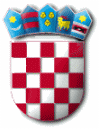 R E P U B L I K A   H R V A T S K APRIMORSKO – GORANSKA ŽUPANIJAOPĆINA PUNATOPĆINSKI NAČELNIKKLASA: 061-01/17-01/1URBROJ: 2142-02-03/6-17-1Punat, 8. kolovoza 2017. godine